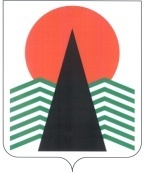  Администрация Нефтеюганского районаТерриториальная комиссияпо делам несовершеннолетних и защите их правПОСТАНОВЛЕНИЕ №25 17 мая 2018 года, 10 – 15 ч. г. Нефтеюганск, 3 мкрн., д. 21, каб. 430зал совещаний администрации Нефтеюганского района,(сведения об участниках заседания указаны в протоколе № 24 заседания территориальной комиссии)О рассмотрении представления Нефтеюганской межрайонной прокуратуры об устранении нарушений закона 	Рассмотрев представление Нефтеюганской межрайонной прокуратуры об устранении нарушений закона от 26.04.2018 № 07-03-2018, территориальная комиссия по делам несовершеннолетних и защите их прав установила:	Межрайонной прокуратурой по заданию прокуратуры округа проведена проверка исполнения территориальной комиссией по делам несовершеннолетних и защите их прав Нефтеюганского района (далее – комиссия) законодательства, направленного на профилактику наркомании, противодействие незаконному потреблению и обороту наркотических средств и психотропных веществ среди несовершеннолетних.	 В рамках проверки осуществлен анализ деятельности комиссии при рассмотрении дел об административных правонарушениях, в результате которого установлены случаи отсутствия контроля за возвращенными в органы полиции административными материалами.	Так, в порядке статьи 29.4 КоАП РФ комиссией вынесены определения о возвращении на доработку следующих дел об административных правонарушениях: двух дел от 27.03.2017 в отношении Лишиленко Ю.В., от 27.03.2017 в отношении Ивановой О.Ф., от 04.08.2017 в отношении Думаненко П.Н., от 27.11.2017 в отношении Лишиленко Ю.В.	Из указанных административных материалов только 2 рассмотрены после устранения недостатков, три дела об административных правонарушениях повторно на рассмотрение в  территориальную комиссию по делам несовершеннолетних и защите их прав Нефтеюганского района не направлялись.	Во всех определениях установлен срок для устранения недостатков - 3 суток с момента получения определения. Однако, нарушения в установленные определениями комиссии сроки не устранены, Отделом по делам несовершеннолетних, защите их прав администрации Нефтеюганского района не приняты меры по истребованию указанных административных материалов, в связи с чем, сроки привлечения к административной ответственности указанных лиц в соответствии с положениями ст.4.5, ст.29.6 КоАП РФ истекли. Данные факты свидетельствуют о неэффективно организованной работе по привлечению лиц к административной ответственности и нарушении требований ч.2 ст. 11 Федерального закона от 24.06.1999 N 120-ФЗ «Об основах системы профилактики безнадзорности и правонарушений несовершеннолетних» (далее - Закон № 120-ФЗ).	Кроме того, выявлены случаи неправомерного направления в адрес ОМВД России по Нефтеюганскому району представлений об устранении причин и условий, способствовавших совершению лицами административных правонарушений.	Согласно требованиям части 1 статьи 29.13 КоАП РФ орган, рассматривающий дело об административном правонарушении, при установлении причин административного правонарушения и условий, способствовавших его совершению, вносит в соответствующие организации и соответствующим должностным лицам представление о принятии мер по устранению указанных причин и условий.	Таким образом, в представлении должны быть указаны конкретные обстоятельства, которые послужили причинами и условиями совершения лицом административного правонарушения.	Вместе с тем, 13.07.2017 ТКДНиЗП  Нефтеюганского района в адрес ОМВД России но Нефтеюганскому району внесено 3 представления в порядке ст.29.13 КоАП РФ, где указаны факты нарушения сроков передачи дел об административных правонарушениях на рассмотрение в комиссию.	При этом, не установлено, что явилось причиной совершения лицами административных правонарушений, а также какие условия способствовали их совершению.	Указание в представлениях на то, что в результате нарушения срока направления дел об административном правонарушении в отношении правонарушителей несвоевременно проведена профилактическая работа, не может быть расценено в качестве причины совершения правонарушения виновным лицом. Данный факт является следствием затягивания сроков организации профилактической работы.	Таким образом, представления №5, 6, 7 от 13.07.2017 не могут быть внесены в порядке ст.29.13 КоАП РФ.	 В целях устранения нарушения действующего законодательства, территориальная комиссия по делам несовершеннолетних и защите их прав  Нефтеюганского района  п о с т а н о в и л а:	1.   Представление Нефтеюганской межрайонной прокуратуры об устранении нарушений закона принять к сведению.	Срок: 17 мая 2018 года.	2.  Поручить специалисту отдела по делам несовершеннолетних, защите их прав, ответственному за делопроизводство территориальной комиссии по делам несовершеннолетних и защите их прав Нефтеюганского района, направлять в адрес ОМВД России по Нефтеюганскому району письма – напоминания о  возвращении в их адрес на доработку административных дел с целью соблюдения сроков возврата административных материалов.	Срок: постоянно.	3. Отделу по делам несовершеннолетних, защите их прав администрации Нефтеюганского района (В.В.Малтакова) организовать проведение с участием представителя Нефтеюганской межрайонной прокуратуры совещания с инспекторами подразделений по делам несовершеннолетних и исполнения административного законодательства Отдела Министерства внутренних дел России по Нефтеюганскому району для решения проблем, возникающих при формировании доказательной базы при составлении протоколов об административных правонарушениях в отношении несовершеннолетних и их родителей.	Срок: до 1 октября  2018 года. 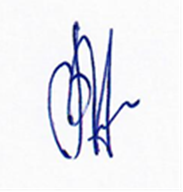 Председатель территориальной комиссии                                                  В.Г.Михалев